ハワリンバヤル2023実行委員会　                                                             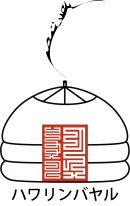 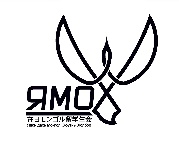 ハワリンバヤル２０２３出店のお願いイベント会場のレンタルブース(出店)ご案内

拝　啓	

春陽の候、ますますご清栄のこととお慶び申し上げます。
日頃より、在日モンゴル留学生会の活動にご支援いただき、ありがとうございます。
さて、春といえば桜が咲き、新学期のベルの音も心にやさしくひびく季節です。
さわやかな季節の中、日本とモンゴルの絆の祭典「ハワリンバヤル2023」は5月4（木）と5日（金）の2日間東京都練馬区光が丘公園で開催します。皆さまのご協力でハワリンバヤルは日本における最大級のモンゴル祭りとして、2日間で日本全国から約5万人を集めるイベントとして盛大に開催され、毎年多くの方々から好評を頂いております。
今回、ハワリンバヤル2023会場でのレンタルブース（出店）のご協力をいただきたく、ご案内いたします。
お申込は2023年3月10日（金）までとなります。本紙2ページ目のお申込書に記入いただき booth.1harumatsuri@gmail.comまでご提出ください。
今年も皆さんのご協力をいただき、良いお祭りを作り上げることを期待し、応募をお待ちしております。　 敬  具ハワリンバヤル2023実行委員会レンタルブース担当：バタバータラ　ナンディンサラナイ（ナディア）　　　　　　　　　　　　　　　　　
【ブースレンタル（出店）料金】
営業行為、物品などの販売、募金行為（1ブース、2日間）
	•	料理出店の方：60,000円
	•	物品販売のみ出店を希望している方：40,000円
	•	営利を目的としない団体活動紹介の方：20,000円　
※会場でのアルコールの販売は一切禁止となります。ご了承ください。
※出店はモンゴルの物産、料理に限らせていただきます。
☆　応募資格はモンゴルのお祭りでモンゴルに関係する活動をされている個人・団体に限ります
☆　申込みに際し、暴力団関係者、政治団体、宗教等に関係する方はお断りしますハワリンバヤル2023レンタルブース(出店) お申込み用紙
                            担　当: バタバータラ　ナンディンサラナイ（ナディア）
ハワリンバヤル2023行委員会　御中申込日　　2023年　　月　　日
出店料と出店形式　--　どちらかに（○）印をつけてください。
（ 　）料理出店の方： (6万円 /1ブース、2日間)
（ 　） 物品販売のみ出店を希望している方： (4万円 /1ブース、2日間)
（   ）営利を目的としない団体活動紹介（物品販売はしない）　　(2万円/1ブース、2日間)
※会場でのアルコールの販売は一切禁止となります。ご了承ください。
※出店はモンゴルの物産、料理に限らせていただきます。【注意事項】頂いた個人情報は、ハワリンバヤルの実施のために利用します。プライバシーポリシーはホームページを参照して下さい。
                             同意します　(  )                  同意しません　(  )                       
ブースレンタル料に含まれる備品は、テントx1（2700mmx3600mm）、長机x2(1800mmx450mm)、いす４脚（折りたたみ）です。 ※机以外の備品をすべて用意できるとは限りませんのであらかじめご了承ください。また、料理出店される方は、ガス・コンロとガス・ボンベに別料金がかかります。※申込みに際し、暴力団関係者、政治団体、宗教等に関係する方はお断りします。出店名（お店のお名前) 出店説明（例：モンゴル国料理、旅行業...）


〒・郵便番号 :   ご住所 :

ご担当者様名   電話番号・FAX     メール（e-mail）